Oakfield Junior School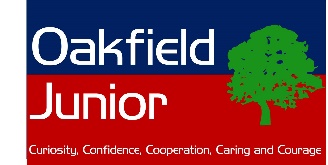 Year 6 Resources for fun Music LearningDaily Singing:Singing is a great way to lift your mood and have some fun!Visit https://www.outoftheark.co.uk for a new song each day!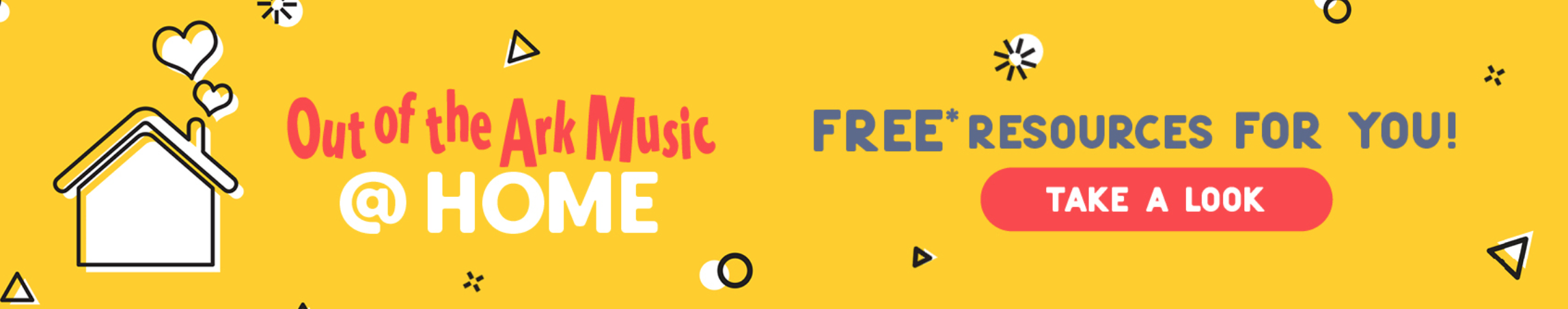 Each free song comes with a resource you can download, with activity ideas.  Particularly recommended:  Wellbeing Wednesday and Thinking Thursday.  Enjoy having a sing song!  We’ll choose our favourites to share once we’re all back together at school.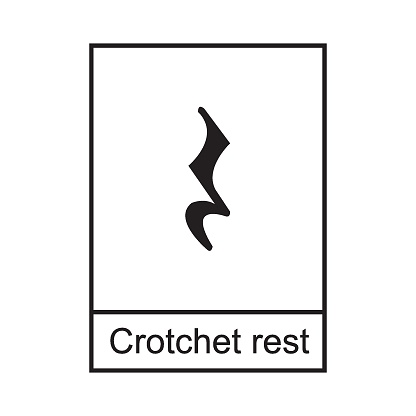 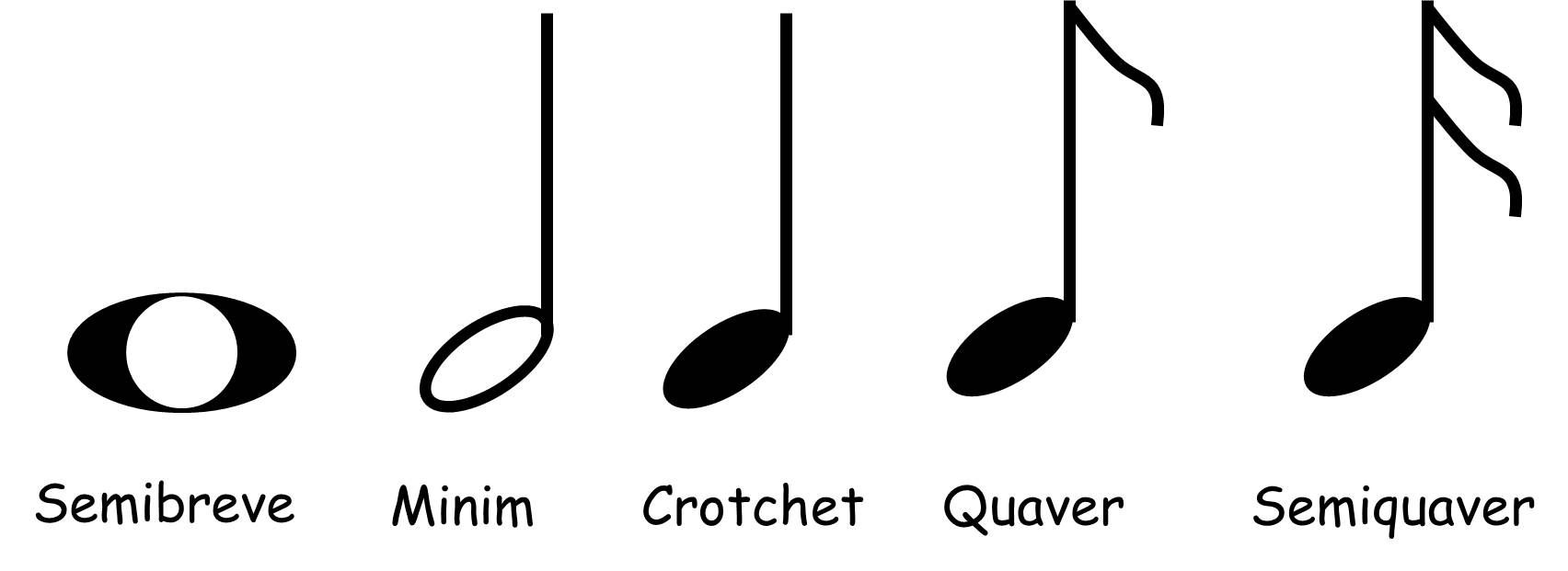 Clapping Activity, Reading MusicTimpani are large, tuned drums (sometimes called kettle drums.)  Here is a link to a fun activity (click on the link beneath the picture.) Look out for note durations we have looked at together, such as crotchet, quavers and minims.  Notice how a crotchet rest (silence) looks a bit like 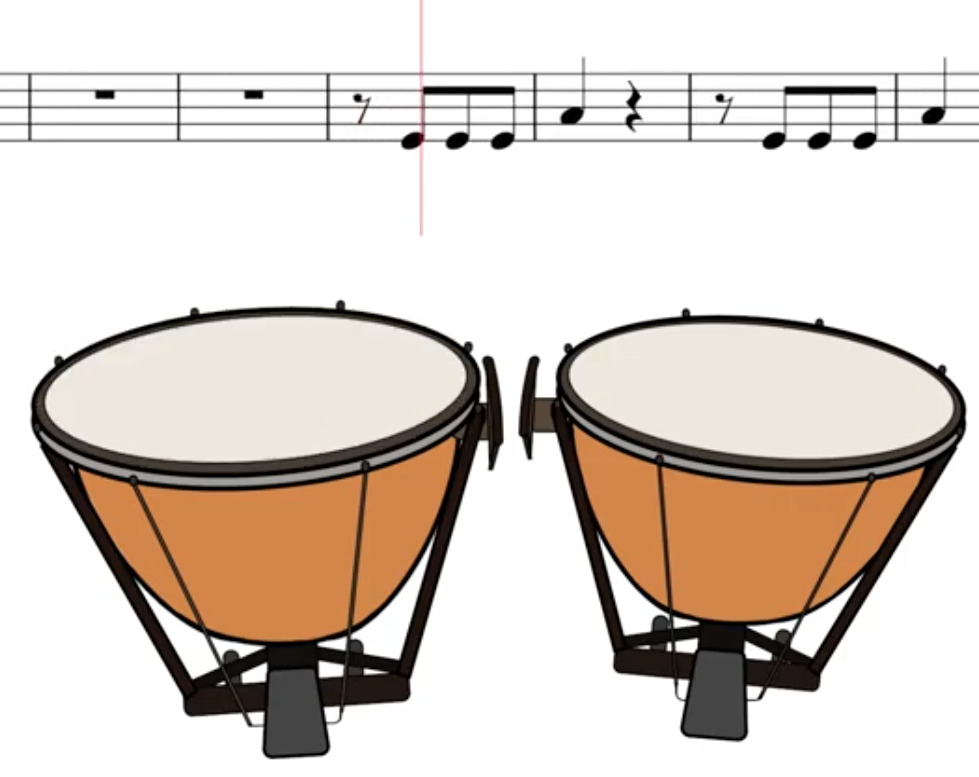 a seagull flying sideways!See if you can follow the music and play the correct drum (tapping your left and right knee) with the right rhythms.Design a powerpoint presentation to teach the rest of your class what you have discovered about Britpop.Be sure to include:Factual informationA map showing important placesPictures of key peopleThe names of any songs you were able to listen to.Extra challenge:Can you make your own timeline of the decade, showing key events?